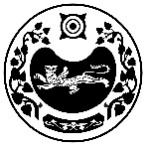 ПОСТАНОВЛЕНИЕот  12.04.2023г.                                         аал Чарков                                            №  22-пО внесении  изменений  в  постановление  ГлавыЧарковского  сельсовета  от   02.10.2020    № 58 -пОб утверждении Административного регламента предоставления муниципальной услуги «Признание помещения жилым помещением, жилого помещения непригодным для проживания  и  многоквартирного дома аварийным и подлежащим сносу или реконструкции»	Рассмотрев протест прокурора Усть- Абаканского района от 27.03.2023 № 7-6-2023  на  предоставления муниципальной услуги, утвержденный постановлением Администрации Чарковского сельсовета от  02.10.2020 № 58-п  «Об утверждении Административного регламента предоставления муниципальной услуги «Признание помещения жилым помещением, жилого помещения непригодным для проживания и многоквартирного дома аварийным и подлежащим сносу или реконструкции»», в целях приведения нормативного правого акта  в соответствии с действующим законодательством, руководствуясь с Уставом муниципального образования Чарковский сельсовет, администрация Чарковского сельсоветаПОСТАНОВЛЯЕТ:	1. Протест прокурора  на постановление администрации Чарковского сельсовета   от  02.10.2020  № 58-п « Об утверждении Административного регламента предоставления муниципальной услуги «Признание помещения жилым помещением, жилого помещения непригодным для проживания и многоквартирного дома аварийным и подлежащим сносу или реконструкции»»,    удовлетворить. 	2. Внести следующие изменения в постановление администрации Чарковского сельсовета  от  02.10.2020  № 58-п  Об утверждении Административного регламента предоставления муниципальной услуги «Признание помещения жилым помещением, жилого помещения непригодным для проживания и многоквартирного дома аварийным и подлежащим сносу или реконструкции»,: 	1) абзац 7 пункт 2.14.2  слова «Пенсионный Фонд Российской Федерации» заменить словами  «Фонд пенсионного и социального страхования Российской Федерации».	2) «Блок- схема оказания муниципальной услуги» – исключить.	3. Настоящее постановление вступает в силу после его официального опубликования (обнародования) на сайте Администрации Чарковского сельсовета в сети «Интернет».	4. Контроль за исполнением настоящего постановления оставляю за собой.Глава Чарковского сельсовета					А.А. Алексеенко РОССИЯ ФЕДЕРАЦИЯЗЫХАКАС РЕСПУБЛИКАЗЫАFБАН ПИЛТIРI АЙМАFЫЧАРКОВ ААЛНЫН ЧОБIАДМИНИСТРАЦИЯЗЫРОССИЙСКАЯ ФЕДЕРАЦИЯРЕСПУБЛИКА ХАКАСИЯУСТЬ-АБАКАНСКИЙ РАЙОНАДМИНИСТРАЦИЯ ЧАРКОВСКОГО  СЕЛЬСОВЕТА